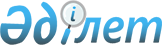 2014-2016 жылдарға арналған аудандық бюджет туралы
					
			Күшін жойған
			
			
		
					Ақмола облысы Аршалы аудандық мәслихатының 2013 жылғы 26 желтоқсандағы № 23/1 шешімі. Ақмола облысының Әділет департаментінде 2014 жылғы 15 қаңтарда № 3962 болып тіркелді. Қолданылу мерзімінің аяқталуына байланысты күші жойылды - (Ақмола облысы Аршалы аудандық мәслихатының 2015 жылғы 16 қаңтардағы № 02-20/361-И хатымен)      Ескерту. Қолданылу мерзімінің аяқталуына байланысты күші жойылды - (Ақмола облысы Аршалы аудандық мәслихатының 16.01.2015 № 02-20/361-И хатымен).      РҚАО ескертпесі.

      Құжаттың мәтінінде түпнұсқаның пунктуациясы мен орфографиясы сақталған.

      Қазақстан Республикасының 2008 жылғы 4 желтоқсандағы Бюджет кодексінің 75 бабының 2 тармағына, «Қазақстан Республикасындағы жергілікті мемлекеттік басқару және өзін-өзі басқару туралы» Қазақстан Республикасының 2001 жылғы 23 қаңтардағы Заңының 6 бабының 1 тармағының 1) тармақшасына сәйкес, Аршалы аудандық мәслихаты 

ШЕШІМ ЕТТІ:



      1. 2014-2016 жылдарға арналған аудандық бюджет тиісінше 1, 2 және 3 қосымшаларға сәйкес, соның ішінде 2014 жылға келесі көлемде бекітілсін:



      1) кірістер – 3 890 213,9 мың теңге, соның ішінде:

      салықтық түсімдер – 636 160,7 мың теңге;

      салықтық емес түсімдер – 14 531,3 мың теңге;

      негізгі капиталды сатудан түсетін түсімдер – 52 200 мың теңге;

      трансферттер түсімдері – 3 187 321,9 мың теңге;



      2) шығындар – 3 959 982,7 мың теңге;



      3) таза бюджеттік кредиттеу – 43 950,3 мың теңге, соның ішінде:

      бюджеттік кредиттер – 51 768,3 мың теңге;

      бюджеттік кредиттерді өтеу – 7 818 мың теңге;



      4) қаржы активтерімен жасалатын операциялар бойынша сальдо – 0 мың теңге, соның ішінде:

      қаржы активтерін сатып алу – 0 мың теңге;

      мемлекеттік қаржы активтерін сатудан түсетін түсімдер – 0 мың теңге;



      5) бюджет тапшылығы (профициті) - -113 719,1 мың теңге;



      6) бюджет тапшылығын қаржыландыру (профицитті пайдалану) – 113 719,1 мың теңге.

      Ескерту. 1-тармақ жаңа редакцияда - Ақмола облысы Аршалы аудандық мәслихатының 18.11.2014 № 34/2 (01.01.2014 бастап қолданысқа енгізіледі) шешімімен.



      2. Аудандық бюджет түсімдерінің құрамындағы 2014 жылға арналған республикалық бюджеттен нысаналы трансферттер мен бюджеттік кредиттер 4 қосымшаға сәйкес ескерілсін.

      Нысаналы трансферттердің белгіленген сомаларының бөлінуі аудан әкімдігінің қаулысымен анықталады.



      3. Аудандық бюджет түсімдерінің құрамындағы 2014 жылға арналған облыстық бюджеттен нысаналы трансферттер 5 қосымшаға сәйкес ескерілсін.

      Нысаналы трансферттердің белгіленген сомаларының бөлінуі аудан әкімдігінің қаулысымен анықталады.



      4. Аудандық бюджет түсімдерінің құрамындағы 2014 жылға арналған облыстық бюджеттен субвенция 1 150 810 мың теңге сомасында қарастырылғаны ескерілсін.



      5. Аудандық бюджетте 2014 жылға арналған жергілікті атқарушы органның жоғары бюджеттің алдында 7 818 мың теңге сомасында бюджеттік кредиттер бойынша қарыз өтелуі ескерілсін.



      6. алынып тасталды - Ақмола облысы Аршалы аудандық мәслихатының 18.11.2014 № 34/2 (01.01.2014 бастап қолданысқа енгізіледі) шешімімен.



      7. Аудандық мәслихатпен келістірілген тізімге сәйкес ауылдық жерлерде жұмыс істейтін әлеуметтік қамтамасыздандыру, білім беру, мәдениет, спорт мамандарының еңбекақыларынан және тарифтік ставкаларынан қала жағдайында осы қызмет түрлерімен айналысатын мамандардың тарифтік ставкаларымен және еңбекақыларымен салыстырғанда аудандық бюджет қаражаты есебінен қосымша жиырма бес пайыз көлемінде белгіленсін.



      8. 2014 жылға арналған аудандық бюджеттің атқарылу үдерісі кезінде секвестрленуге жатпайтын аудандық бюджеттік бағдарламалардың тізбесі 6 қосымшаға сәйкес бекітілсін.



      9. 2014 жылға арналған аудандық маңызы бар қала, кент, ауыл, ауылдық округінің бюджеттік бағдарламалар тізбесі 7 қосымшаға сәйкес бекітілсін.



      10. Осы шешім Ақмола облысының Әділет департаментінде мемлекеттік тіркелген күннен бастап күшіне енеді және 2014 жылдың 1 қаңтарынан бастап қолданысқа енгізіледі.      Аудандық мәслихат

      сессиясының төрағасы                       Б.Бектеміров      Аудандық мәслихатының

      хатшысы                                    Ю.Сериков      КЕЛІСІЛДІ      Аршалы ауданының әкімі                     Қ.Қарауылов

Аршалы аудандық мәслихатының

2013 жылғы 26 желтоқсандағы

№ 23/1 шешіміне 1 қосымша   2014 жылға арналған аудандық бюджет      Ескерту. 1-қосымша жаңа редакцияда - Ақмола облысы Аршалы аудандық мәслихатының 18.11.2014 № 34/2 (01.01.2014 бастап қолданысқа енгізіледі) шешімімен.

Аршалы аудандық мәслихатының 

2013 жылғы 26 желтоқсандағы 

№ 23/1 шешіміне 2 қосымша   2015 жылға арналған аудандық бюджет

Аршалы аудандық мәслихатының

2013 жылғы 26 желтоқсандағы 

№ 23/1 шешіміне 3 қосымша   2016 жылға арналған аудандық бюджет

Аршалы аудандық мәслихатының

2013 жылғы 26 желтоқсандағы 

№ 23/1 шешіміне 4 қосымша   2014 жылға арналған республикалық бюджеттен нысаналы трансферттер мен бюджеттік кредиттер      Ескерту. 4-қосымша жаңа редакцияда - Ақмола облысы Аршалы аудандық мәслихатының 18.11.2014 № 34/2 (01.01.2014 бастап қолданысқа енгізіледі) шешімімен.

Аршалы аудандық мәслихатының

2013 жылғы 26 желтоқсандағы 

№ 23/1 шешіміне 5 қосымша  2014 жылға арналған облыстық бюджеттен нысаналы трансферттер      Ескерту. 5-қосымша жаңа редакцияда - Ақмола облысы Аршалы аудандық мәслихатының 18.11.2014 № 34/2 (01.01.2014 бастап қолданысқа енгізіледі) шешімімен.

Аршалы аудандық мәслихатының

2013 жылғы 26 желтоқсандағы 

№ 23/1 шешіміне 6 қосымша   2014 жылға арналған аудандық бюджеттің атқарылу үдерісі кезінде секвестрленуге жатпайтын аудандық бюджеттік бағдарламалардың тізбесі

Аршалы аудандық мәслихатының

2013 жылғы 26 желтоқсандағы 

№ 23/1 шешіміне 7 қосымша   2014 жылға арналған аудандық маңызы бар қала, кент, ауыл, ауылдық округінің бюджеттік бағдарламалар тізбесі      Ескерту. 7-қосымша жаңа редакцияда - Ақмола облысы Аршалы аудандық мәслихатының 18.11.2014 № 34/2 (01.01.2014 бастап қолданысқа енгізіледі) шешімімен.кестенің жалғасыкестенің жалғасы
					© 2012. Қазақстан Республикасы Әділет министрлігінің «Қазақстан Республикасының Заңнама және құқықтық ақпарат институты» ШЖҚ РМК
				СанатыСанатыСанатыСанатыСома, мың теңгеСыныпСыныпСыныпСома, мың теңгеСыныпшаСыныпшаСома, мың теңгеАтауыСома, мың теңге12345I. Кiрiстер3890213,91Салықтық түсімдер636160,71Табыс салығы317662Жеке табыс салығы317663Әлеуметтік салық209666,71Әлеуметтік салық209666,74Меншiкке салынатын салықтар369612,91Мүлiкке салынатын салықтар309343,93Жер салығы156614Көлiк құралдарына салынатын салық420085Бірыңғай жер салығы26005Тауарларға, жұмыстарға және қызметтерге салынатын iшкi салықтар209132Акциздер62503Табиғи және басқа да ресурстарды пайдаланғаны үшiн түсетiн түсiмдер62504Кәсiпкерлiк және кәсiби қызметтi жүргiзгенi үшiн алынатын алымдар83805Ойын бизнесіне салық338Заңдық мәнді іс-әрекеттерді жасағаны және (немесе) оған уәкілеттігі бар мемлекеттік органдар немесе лауазымды адамдар құжаттар бергені үшін алынатын міндетті төлемдер4202,11Мемлекеттік баж4202,12Салықтық емес түсімдер14531,31Мемлекеттік меншіктен түсетін кірістер573,91Мемлекеттік кәсіпорындардың таза кірісі бөлігінің түсімдері127,25Мемлекет меншігіндегі мүлікті жалға беруден түсетін кірістер4307Мемлекеттік бюджеттен берілген кредиттер бойынша сыйақылар139Мемлекет меншігінен төсетін басқа да кірістер3,74Мемлекеттік бюджеттен қаржыландырылатын, сондай-ақ Қазақстан Республикасы Ұлттық Банкінің бюджетінен (шығыстар сметасынан) ұсталатын және қаржыландырылатын мемлекеттік мекемелер салатын айыппұлдар, өсімпұлдар, санкциялар, өндіріп алулар01Мұнай секторы ұйымдарынан түсетін түсімдерді қоспағанда, мемлекеттік бюджеттен қаржыландырылатын, сондай-ақ Қазақстан Республикасы Ұлттық Банкінің бюджетінен (шығыстар сметасынан) ұсталатын және қаржыландырылатын мемлекеттік мекемелер салатын айыппұлдар, өсімпұлдар, санкциялар, өндіріп алулар06Басқа де салықтық емес түсiмдер13957,41Басқа де салықтық емес түсiмдер13957,43Негізгі капиталды сатудан түсетін түсімдер522001Мемлекеттік мекемелерге бекітілген мемлекеттік мүлікті сату7501Мемлекеттік мекемелерге бекітілген мемлекеттік мүлікті сату7503Жердi және материалдық емес активтердi сату514501Жерді сату514502Материалдық емес активтерді сату04Трансферттердің түсімдері3187321,92Мемлекеттiк басқарудың жоғары тұрған органдарынан түсетiн трансферттер3187321,92Облыстық бюджеттен түсетiн трансферттер3187321,9Функционалдық топФункционалдық топФункционалдық топФункционалдық топСомаБюджеттік бағдарламалардың әкімшісіБюджеттік бағдарламалардың әкімшісіБюджеттік бағдарламалардың әкімшісіСомаБағдарламаБағдарламаСомаАтауыСомаII. Шығындар3959982,701Жалпы сипаттағы мемлекеттiк қызметтер225735,2112Аудан (облыстық маңызы бар қала) мәслихатының аппараты16234001Аудан (облыстық маңызы бар қала) мәслихатының қызметін қамтамасыз ету жөніндегі қызметтер16234122Аудан (облыстық маңызы бар қала) әкімінің аппараты65153,2001Аудан (облыстық маңызы бар қала) әкімінің қызметін қамтамасыз ету жөніндегі қызметтер64666,2003Мемлекеттік органның күрделі шығыстары487123Қаладағы аудан, аудандық маңызы бар қала, кент, ауыл, ауылдық округ әкімінің аппараты126534,4001Қаладағы аудан, аудандық маңызы бар қала, кент, ауыл, ауылдық округ әкімінің қызметін қамтамасыз ету жөніндегі қызметтер124479,6022Мемлекеттік органның күрделі шығыстары2054,8459Ауданның (облыстық маңызы бар қаланың) экономика және қаржы бөлімі17813,6001Ауданның (облыстық маңызы бар қаланың) экономикалық саясатын қалыптастыру мен дамыту, мемлекеттік жоспарлау, бюджеттік атқару және коммуналдық меншгін басқару саласындағы мемлекеттік саясатты іске асыру жөніндегі қызметтер15509,6003Салық салу мақсатында мүлікті бағалауды жүргізу293010Жекешелендіру, коммуналдық меншікті басқару, жекешелендіруден кейінгі қызмет және осыған байланысты дауларды реттеу346,8011Коммуналдық меншікке түскен мүлікті есепке алу, сақтау, бағалау және сату1378,2015Мемлекеттік органның күрделі шығыстары28602Қорғаныс2362122Аудан (облыстық маңызы бар қала) әкімінің аппараты2362005Жалпыға бірдей әскери міндетті атқару шеңберіндегі іс-шаралар2362006Аудан (облыстық маңызы бар қала) ауқымындағы төтенше жағдайлардың алдын алу және оларды жою003Қоғамдық тәртіп, қауіпсіздік, құқықтық, сот, қылмыстық-атқару қызметі690458Ауданның (облыстық маңызы бар қаланың) тұрғын үй-коммуналдық шаруашылығы, жолаушылар көлігі және автомобиль жолдары бөлімі690021Елдi мекендерде жол қозғалысы қауiпсiздiгін қамтамасыз ету69004Бiлiм беру1663337,6464Ауданның (облыстық маңызы бар қаланың) білім бөлімі1563337,6001Жергілікті деңгейде білім беру саласындағы мемлекеттік саясатты іске асыру жөніндегі қызметтер7909003Жалпы білім беру1137216,6004Ауданның (облыстық маңызы бар қаланың) мемлекеттік білім беру мекемелерінде білім беру жүйесін ақпараттандыру1814005Ауданның (облыстық маңызы бар қаланың) мемлекеттік білім беру мекемелер үшін оқулықтар мен оқу-әдiстемелiк кешендерді сатып алу және жеткізу11931,3006Балаларға қосымша білім беру46185,7007Аудандық (қалалық) ауқымдағы мектеп олимпиадаларын және мектептен тыс іс-шараларды өткiзу102,5009Мектепке дейінгі тәрбие мен оқыту ұйымдарының қызметін қамтамасыз ету149044015Жетім баланы (жетім балаларды) және ата-аналарының қамқорынсыз қалған баланы (балаларды) күтіп-ұстауға асыраушыларына ай сайынғы ақшалай қаражат төлемдері12037040Мектепке дейінгі білім беру ұйымдарында мемлекеттік білім беру тапсырысын іске асыруға83259067Ведомстволық бағыныстағы мемлекеттік мекемелерінің және ұйымдарының күрделі шығыстары113838,5467Ауданның (облыстық маңызы бар қаланың) құрылыс бөлімі100000037Білім беру объектілерін салу және реконструкциялау10000006Әлеуметтiк көмек және әлеуметтiк қамсыздандыру76110,2123Қаладағы аудан, аудандық маңызы бар қала, кент, ауыл, ауылдық округ әкімінің аппараты14362003Мұқтаж азаматтарға үйінде әлеуметтік көмек көрсету14362451Ауданның (облыстық маңызы бар қаланың) жұмыспен қамту және әлеуметтік бағдарламалар бөлімі61664,2001Жергілікті деңгейде халық үшін әлеуметтік бағдарламаларды жұмыспен қамтуды қамтамасыз етуді іске асыру саласындағы мемлекеттік саясатты іске асыру жөніндегі қызметтер16155,1002Жұмыспен қамту бағдарламасы11046005Мемлекеттік атаулы әлеуметтік көмек1243,5006Тұрғын үйге көмек көрсету481,4007Жергілікті өкілетті органдардың шешімі бойынша мұқтаж азаматтардың жекелеген топтарына әлеуметтік көмек12370010Үйден тәрбиеленіп оқытылатын мүгедек балаларды материалдық қамтамасыз ету461,7011Жәрдемақыларды және басқа да әлеуметтік төлемдерді есептеу, төлеу мен жеткізу бойынша қызметтерге ақы төлеу218014Мұқтаж азаматтарға үйде әлеуметтiк көмек көрсету88501618 жасқа дейінгі балаларға мемлекеттік жәрдемақылар3061,2017Мүгедектерді оңалту жеке бағдарламасына сәйкес, мұқтаж мүгедектерді міндетті гигиеналық құралдармен және ымдау тілі мамандарының қызмет көрсетуін, жеке көмекшілермен қамтамасыз ету3630,6023Жұмыспен қамту орталықтарының қызметін қамтамасыз ету990025Өрлеу жобасы бойынша келісілген қаржылай көмекті енгізу11121,7458Ауданның (облыстық маңызы бар қаланың) тұрғын үй-коммуналдық шаруашылығы, жолаушылар көлігі және автомобиль жолдары бөлімі84050Мүгедектердің құқықтарын қамтамасыз ету және өмір сүру сапасын жақсарту жөніндегі іс-шаралар жоспарын іске асыру8407Тұрғын үй-коммуналдық шаруашылық1327022,7123Қаладағы аудан, аудандық маңызы бар қала, кент, ауыл, ауылдық округ әкімінің аппараты21415,6008Елді мекендердегі көшелерді жарықтандыру7068009Елді мекендердің санитариясын қамтамасыз ету2823,6010Жерлеу орындарын ұстау және туыстары жоқ адамдарды жерлеу198011Елді мекендерді абаттандыру мен көгалдандыру8697,5014Елді мекендерді сумен жабдықтауды ұйымдастыру2628,5455Ауданның (облыстық маңызы бар қаланың) мәдениет және тілдерді дамыту бөлімі1565024Жұмыспен қамту 2020 жол картасы бойынша қалаларды және ауылдық елді мекендерді дамыту шеңберінде объектілерді жөндеу1565458Ауданның (облыстық маңызы бар қаланың) тұрғын үй-коммуналдық шаруашылығы, жолаушылар көлігі және автомобиль жолдары бөлімі12823026Ауданның (облыстық маңызы бар қаланың) коммуналдық меншігіндегі жылу жүйелерін қолдануды ұйымдастыру10000033Инженерлік-коммуникациялық инфрақұрылымды жобалау, дамыту, жайластыру және (немесе) сатып алу2823467Ауданның (облыстық маңызы бар қаланың) құрылыс бөлімі1291219,1003Коммуналдық тұрғын үй қорының тұрғын үйін жобалау, салу және (немесе) сатып алу62144,3004Инженерлік коммуникациялық инфрақұрылымды жобалау, дамыту, жайластыру және (немесе) сатып алу927741006Сумен жабдықтау және су бұру жүйесін дамыту201333,8058Елді мекендердегі сумен жабдықтау және су бұру жүйелерін дамыту10000008Мәдениет, спорт, туризм және ақпараттық кеңістiк150293,7455Ауданның (облыстық маңызы бар қаланың) мәдениет және тілдерді дамыту бөлімі111828,7001Жергілікті деңгейде тілдерді және мәдениетті дамыту саласындағы мемлекеттік саясатты іске асыру жөніндегі қызметтер6917003Мәдени-демалыс жұмысын қолдау69964,7006Аудандық (қалалық) кiтапханалардың жұмыс iстеуi28783007Мемлекеттік тілді және Қазақстан халықтарының басқа да тілдерін дамыту4894032Ведомстволық бағыныстағы мемлекеттік мекемелерінің және ұйымдарының күрделі шығыстары1270456Ауданның (облыстық маңызы бар қаланың) ішкі саясат бөлімі28832001Жергілікті деңгейде ақпарат, мемлекеттілікті нығайту және азаматтардың әлеуметтік сенімділігін қалыптастыру саласында мемлекеттік саясатты іске асыру жөніндегі қызметтер10542002Газеттер мен журналдар арқылы мемлекеттік ақпараттық саясат жүргізу жөніндегі қызметтер11809003Жастар саясаты саласында іс-шараларды іске асыру5427,6032Ведомстволық бағыныстағы мемлекеттік мекемелерінің және ұйымдарының күрделі шығыстары1053,4465Ауданның (облыстық маңызы бар қаланың) дене шынықтыру және спорт бөлімі9633001Жергілікті деңгейде дене шынықтыру және спорт саласындағы мемлекеттік саясатты іске асыру жөніндегі қызметтер1700005Ұлттық және бұқаралық спорт түрлерін дамыту5478006Аудандық (облыстық маңызы бар қалалық) деңгейде спорттық жарыстар өткiзу329007Әртүрлi спорт түрлерi бойынша аудан (облыстық маңызы бар қала) құрама командаларының мүшелерiн дайындау және олардың облыстық спорт жарыстарына қатысуы212610Ауыл, су, орман, балық шаруашылығы, ерекше қорғалатын табиғи аумақтар, қоршаған ортаны және жануарлар дүниесін қорғау, жер қатынастары213564,9459Ауданның (облыстық маңызы бар қаланың) экономика және қаржы бөлімі9542099Мамандардың әлеуметтік көмек көрсетуі жөніндегі шараларды іске асыру9542462Ауданның (облыстық маңызы бар қаланың) ауыл шаруашылығы бөлімі10390001Жергілікті деңгейде ауыл шаруашылығы саласындағы мемлекеттік саясатты іске асыру жөніндегі қызметтер10390463Ауданның (облыстық маңызы бар қаланың) жер қатынастары бөлімі151339,9001Аудан (облыстық маңызы бар қала) аумағында жер қатынастарын реттеу саласындағы мемлекеттік саясатты іске асыру жөніндегі қызметтер7130004Жердi аймақтарға бөлу жөнiндегi жұмыстарды ұйымдастыру1771,9007Мемлекеттік органның күрделі шығыстары2486039Астана қаласының жасыл желекті аймағын құру үшін мәжбүрлеп оқшаулаған кезде жер пайдаланушылар немесе жер телімдерінің иелеріне шығындарды өтеуге139952473Ауданның (облыстық маңызы бар қаланың) ветеринария бөлімі42293001Жергілікті деңгейде ветеринария саласындағы мемлекеттік саясатты іске асыру жөніндегі қызметтер6416006Ауру жануарларды санитарлық союды ұйымдастыру216007Қаңғыбас иттер мен мысықтарды аулауды және жоюды ұйымдастыру500008Алып қойылатын және жойылатын ауру жануарлардың, жануарлардан алынатын өнімдер мен шикізаттың құнын иелеріне өтеу2881011Эпизоотияға қарсы іс-шаралар жүргізу3228011Өнеркәсіп, сәулет, қала құрылысы және құрылыс қызметі28345,4467Ауданның (облыстық маңызы бар қаланың) құрылыс бөлімі7151,4001Жергілікті деңгейде құрылыс саласындағы мемлекеттік саясатты іске асыру жөніндегі қызметтер7151,4468Ауданның (облыстық маңызы бар қаланың) сәулет және қала құрылысы бөлімі21194001Жергілікті деңгейде сәулет және қала құрылысы саласындағы мемлекеттік саясатты іске асыру жөніндегі қызметтер6410003Аудан аумағында қала құрылысын дамыту схемаларын және елді мекендердің бас жоспарларын әзірлеу1478412Көлiк және коммуникация165393,1123Қаладағы аудан, аудандық маңызы бар қала, кент, ауыл, ауылдық округ әкімінің аппараты12387,9013Аудандық маңызы бар қалаларда, кенттерде, ауылдарда, ауылдық округтерде автомобиль жолдарының жұмыс істеуін қамтамасыз ету12387,9458Ауданның (облыстық маңызы бар қаланың) тұрғын үй-коммуналдық шаруашылығы, жолаушылар көлігі және автомобиль жолдары бөлімі153005,2023Автомобиль жолдарының жұмыс істеуін қамтамасыз ету153005,213Басқалар51080,1123Қаладағы аудан, аудандық маңызы бар қала, кент, ауыл, ауылдық округ әкімінің аппараты24823,7040«Өңірлерді дамыту» бағдарламасы шеңберінде өңірлерді экономикалық дамытуға жәрдемдесу бойынша шараларды іске асыру24823,7458Ауданның (облыстық маңызы бар қаланың) тұрғын үй-коммуналдық шаруашылығы, жолаушылар көлігі және автомобиль жолдары бөлімі20770001Жергілікті деңгейде тұрғын үй-коммуналдық шаруашылығы, жолаушылар көлігі және автомобиль жолдары саласындағы мемлекеттік саясатты іске асыру жөніндегі қызметтер6770065Заңды тұлғалардың жарғылық капиталын қалыптастыру немесе ұлғайту14000459Ауданның (облыстық маңызы бар қаланың) экономика және қаржы бөлімі0012Ауданның (облыстық маңызы бар қаланың) жергілікті атқарушы органының резерві0494Ауданның (облыстық маңызы бар қаланың) кәсіпкерлік және өнеркәсіп бөлімі5486,4001Жергілікті деңгейде кәсіпкерлікті, өнеркәсіпті дамыту саласындағы, мемлекеттік саясатты іске асыру жөніндегі қызметтер5486,414Борышқа қызмет көрсету13459Ауданның (облыстық маңызы бар қаланың) экономика және қаржы бөлімі13021Жергілікті атқарушы органдардың облыстық бюджеттен қарыздар бойынша сыйақылар мен өзге де төлемдерді төлеу бойынша борышына қызмет көрсету1315Трансферттер56034,8459Ауданның (облыстық маңызы бар қаланың) экономика және қаржы бөлімі56034,8006Нысаналы пайдаланылмаған (толық пайдаланылмаған) трансферттерді қайтару56024016Насаналы мақсатқа сай пайдаланылмаған нысаналы трансферттерді қайтару10,8IІІ. Таза бюджеттiк кредиттеу43950,3Бюджеттiк кредиттер51768,310Ауыл, су, орман, балық шаруашылығы, ерекше қорғалатын табиғи аумақтар, қоршаған ортаны және жануарлар дүниесін қорғау, жер қатынастары51768,3459Ауданның (облыстық маңызы бар қаланың) экономика және қаржы бөлімі51768,3018Мамандарды әлеуметтік қолдау шараларын іске асыруға берілетін бюджеттік кредиттер51768,3Бюджеттік кредиттерді өтеу78185Бюджеттік кредиттерді өтеу781801Бюджеттік кредиттерді өтеу78181Мемлекеттік бюджеттен берілген бюджеттік кредиттерді өтеу7818IV. Қаржы активтерiмен жасалатын операциялар бойынша сальдо 0V. Бюджет тапшылығы (профициті)-113719,1VI. Бюджет тапшылығын қаржыландыру (профицитті пайдалану)113719,1Қарыздардың түсiмi51768,37Қарыздардың түсiмi51768,301Мемлекеттік ішкі қарыздар51768,32Қарыз алу келiсiм шарттары51768,3Қарыздарды өтеу781816Қарыздарды өтеу7818459Ауданның (облыстық маңызы бар қаланың) экономика және қаржы бөлімі7818005Жергілікті атқарушы органның жоғары тұрған бюджет алдындағы борышын өтеу7818Бюджет қаражаттарының пайдаланылатын қалдықтары69768,8СанатыСанатыСанатыСанатыСома, мың теңгеСыныпСыныпСыныпСома, мың теңгеСыныпшаСыныпшаСома, мың теңгеАтауыСома, мың теңге12345I. Кiрiстер2266108,01Салықтық түсімдер7360831Табыс салығы385922Жеке табыс салығы385923Әлеуметтік салық2489541Әлеуметтік салық2489544Меншiкке салынатын салықтар4124891Мүлiкке салынатын салықтар3371053Жер салығы221794Көлiк құралдарына салынатын салық509845Бірыңғай жер салығы22215Тауарларға, жұмыстарға және қызметтерге салынатын iшкi салықтар261352Акциздер74003Табиғи және басқа да ресурстарды пайдаланғаны үшiн түсетiн түсiмдер69004Кәсiпкерлiк және кәсiби қызметтi жүргiзгенi үшiн алынатын алымдар118357Басқа да салықтар33131Басқа да салықтар33138Заңдық мәнді іс-әрекеттерді жасағаны және (немесе) оған уәкілеттігі бар мемлекеттік органдар немесе лауазымды адамдар құжаттар бергені үшін алынатын міндетті төлемдер66001Мемлекеттік баж66002Салықтық емес түсімдер180511Мемлекеттік меншіктен түсетін кірістер11165Мемлекет меншігіндегі мүлікті жалға беруден түсетін кірістер11166Басқа да салықтық емес түсiмдер169351Басқа да салықтық емес түсiмдер169353Негізгі капиталды сатудан түсетін түсімдер614003Жердi және материалдық емес активтердi сату614001Жерді сату614004Трансферттердің түсімдері14505742Мемлекеттiк басқарудың жоғары тұрған органдарынан түсетiн трансферттер14505742Облыстық бюджеттен түсетiн трансферттер1450574Функционалдық топФункционалдық топФункционалдық топФункционалдық топСомаБюджеттік бағдарламалардың әкімшісіБюджеттік бағдарламалардың әкімшісіБюджеттік бағдарламалардың әкімшісіСомаБағдарламаБағдарламаСомаАтауыСомаII. Шығындар226610801Жалпы сипаттағы мемлекеттiк қызметтер213569112Аудан (облыстық маңызы бар қала) мәслихатының аппараты16153001Аудан (облыстық маңызы бар қала) мәслихатының қызметін қамтамасыз ету жөніндегі қызметтер16153122Аудан (облыстық маңызы бар қала) әкімінің аппараты51280001Аудан (облыстық маңызы бар қала) әкімінің қызметін қамтамасыз ету жөніндегі қызметтер51280123Қаладағы аудан, аудандық маңызы бар қала, кент, ауыл, ауылдық округ әкімінің аппараты126525001Қаладағы аудан, аудандық маңызы бар қала, кент, ауыл, ауылдық округ әкімінің қызметін қамтамасыз ету жөніндегі қызметтер126525459Ауданның (облыстық маңызы бар қаланың) экономика және қаржы бөлімі19611001Ауданның (облыстық маңызы бар қаланың) экономикалық саясатын қалыптастыру мен дамыту, мемлекеттік жоспарлау, бюджеттік атқару және коммуналдық меншігін басқару саласындағы мемлекеттік саясатты іске асыру жөніндегі қызметтер17387003Салық салу мақсатында мүлікті бағалауды жүргізу436010Жекешелендіру, коммуналдық меншікті басқару, жекешелендіруден кейінгі қызмет және осыған байланысты дауларды реттеу792011Коммуналдық меншікке түскен мүлікті есепке алу, сақтау, бағалау және сату99602Қорғаныс2072122Аудан (облыстық маңызы бар қала) әкімінің аппараты2072005Жалпыға бірдей әскери міндетті атқару шеңберіндегі іс-шаралар207203Қоғамдық тәртіп, қауіпсіздік, құқықтық, сот, қылмыстық -атқару қызметі738458Ауданның (облыстық маңызы бар қаланың) тұрғын үй-коммуналдық шаруашылығы, жолаушылар көлігі және автомобиль жолдары бөлімі738021Елдi мекендерде жол қозғалысы қауiпсiздiгін қамтамасыз ету73804Бiлiм беру1346820464Ауданның (облыстық маңызы бар қаланың) білім бөлімі1266820001Жергілікті деңгейде білім беру саласындағы мемлекеттік саясатты іске асыру жөніндегі қызметтер7587003Жалпы білім беру1051048004Ауданның (облыстық маңызы бар қаланың) мемлекеттік білім беру мекемелерінде білім беру жүйесін ақпараттандыру3000005Ауданның (облыстық маңызы бар қаланың) мемлекеттік білім беру мекемелер үшін оқулықтар мен оқу-әдiстемелiк кешендерді сатып алу және жеткізу12843006Балаларға қосымша білім беру42804007Аудандық (қалалық) ауқымдағы мектеп олимпиадаларын және мектептен тыс іс-шараларды өткiзу133009Мектепке дейінгі тәрбие мен оқыту ұйымдарының қызметін қамтамасыз ету125292015Жетім баланы (жетім балаларды) және ата-аналарының қамқорынсыз қалған баланы (балаларды) күтіп-ұстауға асыраушыларына ай сайынғы ақшалай қаражат төлемдері12964022Жетім баланы (жетім балаларды) және ата-анасының қамқорлығынсыз қалған баланы (балаларды) асырап алғаны үшін Қазақстан азаматтарына біржолғы ақша қаражатын төлеуге арналған төлемдер149067Ведомстволық бағыныстағы мемлекеттік мекемелерінің және ұйымдарының күрделі шығыстары11000467Ауданның (облыстық маңызы бар қаланың) құрылыс бөлімі80000037Білім беру объектілерін салу және реконструкциялау8000006Әлеуметтiк көмек және әлеуметтiк қамсыздандыру76585123Қаладағы аудан, аудандық маңызы бар қала, кент, ауыл, ауылдық округ әкімінің аппараты13249003Мұқтаж азаматтарға үйінде әлеуметтік көмек көрсету13249451Ауданның (облыстық маңызы бар қаланың) жұмыспен қамту және әлеуметтік бағдарламалар бөлімі63336001Жергілікті деңгейде халық үшін әлеуметтік бағдарламаларды жұмыспен қамтуды қамтамасыз етуді іске асыру саласындағы мемлекеттік саясатты іске асыру жөніндегі қызметтер17274002Жұмыспен қамту бағдарламасы14116005Мемлекеттік атаулы әлеуметтік көмек1366006Тұрғын үйге көмек көрсету1100007Жергілікті өкілетті органдардың шешімі бойынша мұқтаж азаматтардың жекелеген топтарына әлеуметтік көмек16742010Үйден тәрбиеленіп оқытылатын мүгедек балаларды материалдық қамтамасыз ету533011Жәрдемақыларды және басқа да әлеуметтік төлемдерді есептеу, төлеу мен жеткізу бойынша қызметтерге ақы төлеу218014Мұқтаж азаматтарға үйде әлеуметтiк көмек көрсету82801618 жасқа дейінгі балаларға мемлекеттік жәрдемақылар4800017Мүгедектерді оңалту жеке бағдарламасына сәйкес, мұқтаж мүгедектерді міндетті гигиеналық құралдармен және ымдау тілі мамандарының қызмет көрсетуін, жеке көмекшілермен қамтамасыз ету5216023Жұмыспен қамту орталықтарының қызметін қамтамасыз ету114307Тұрғын үй-коммуналдық шаруашылық388410123Қаладағы аудан, аудандық маңызы бар қала, кент, ауыл, ауылдық округ әкімінің аппараты12557008Елді мекендерде көшелерді жарықтандыру6099009Елді мекендердің санитариясын қамтамасыз ету2382010Жерлеу орындарын ұстау және туыстары жоқ адамдарды жерлеу372011Елді мекендерді абаттандыру мен көгалдандыру1753014Елді мекендерді сумен жабдықтауды ұйымдастыру1951467Ауданның (облыстық маңызы бар қаланың) құрылыс бөлімі375853007Қаланы және елді мекендерді көркейтуді дамыту79761058Елді мекендердегі сумен жабдықтау және су бұру жүйелерін дамыту29609208Мәдениет, спорт, туризм және ақпараттық кеңістiк132542455Ауданның (облыстық маңызы бар қаланың) мәдениет және тілдерді дамыту бөлімі103019001Жергілікті деңгейде тілдерді және мәдениетті дамыту саласындағы мемлекеттік саясатты іске асыру жөніндегі қызметтер6837003Мәдени-демалыс жұмысын қолдау63230006Аудандық (қалалық) кiтапханалардың жұмыс iстеуi27663007Мемлекеттік тілді және Қазақстан халықтарының басқа да тілдерін дамыту4754032Ведомстволық бағыныстағы мемлекеттік мекемелерінің және ұйымдарының күрделі шығыстары535456Ауданның (облыстық маңызы бар қаланың) ішкі саясат бөлімі19219001Жергілікті деңгейде ақпарат, мемлекеттілікті нығайту және азаматтардың әлеуметтік сенімділігін қалыптастыру саласында мемлекеттік саясатты іске асыру жөніндегі қызметтер6439002Газеттер мен журналдар арқылы мемлекеттік ақпараттық саясат жүргізу жөніндегі қызметтер11780003Жастар саясаты саласында іс-шараларды іске асыру1000465Ауданның (облыстық маңызы бар қаланың) дене шынықтыру және спорт бөлімі10304001Жергілікті деңгейде дене шынықтыру және спорт саласындағы мемлекеттік саясатты іске асыру жөніндегі қызметтер4871006Аудандық (облыстық маңызы бар қалалық) деңгейде спорттық жарыстар өткiзу352007Әртүрлi спорт түрлерi бойынша аудан (облыстық маңызы бар қала) құрама командаларының мүшелерiн дайындау және олардың облыстық спорт жарыстарына қатысуы508110Ауыл, су, орман, балық шаруашылығы, ерекше қорғалатын табиғи аумақтар, қоршаған ортаны және жануарлар дүниесін қорғау, жер қатынастары35577459Ауданның (облыстық маңызы бар қаланың) экономика және қаржы бөлімі10275099Мамандардың әлеуметтік көмек көрсетуі жөніндегі шараларды іске асыру10275462Ауданның (облыстық маңызы бар қаланың) ауыл шаруашылығы бөлімі11152001Жергілікті деңгейде ауыл шаруашылығы саласындағы мемлекеттік саясатты іске асыру жөніндегі қызметтер11152463Ауданның (облыстық маңызы бар қаланың) жер қатынастары бөлімі7250001Аудан (облыстық маңызы бар қала) аумағында жер қатынастарын реттеу саласындағы мемлекеттік саясатты іске асыру жөніндегі қызметтер7250473Ауданның (облыстық маңызы бар қаланың) ветеринария бөлімі6900001Жергілікті деңгейде ветеринария саласындағы мемлекеттік саясатты іске асыру жөніндегі қызметтер6400007Қаңғыбас иттер мен мысықтарды аулауды және жоюды ұйымдастыру50011Өнеркәсіп, сәулет, қала құрылысы және құрылыс қызметі14715467Ауданның (облыстық маңызы бар қаланың) құрылыс бөлімі7014001Жергілікті деңгейде құрылыс саласындағы мемлекеттік саясатты іске асыру жөніндегі қызметтер7014468Ауданның (облыстық маңызы бар қаланың) сәулет және қала құрылысы бөлімі7701001Жергілікті деңгейде сәулет және қала құрылысы саласындағы мемлекеттік саясатты іске асыру жөніндегі қызметтер7426004Мемлекеттік органның күрделі шығыстары27512Көлiк және коммуникация11798123Қаладағы аудан, аудандық маңызы бар қала, кент, ауыл, ауылдық округ әкімінің аппараты11798013Аудандық маңызы бар қалаларда, кенттерде, ауылдарда, ауылдық округтерде автомобиль жолдарының жұмыс істеуін қамтамасыз ету1179813Басқалар43282123Қаладағы аудан, аудандық маңызы бар қала, кент, ауыл, ауылдық округ әкімінің аппараты24805040"Өңірлерді дамыту" бағдарламасы шеңберінде өңірлерді экономикалық дамытуға жәрдемдесу бойынша шараларды іске асыру24805458Ауданның (облыстық маңызы бар қаланың) тұрғын үй-коммуналдық шаруашылығы, жолаушылар көлігі және автомобиль жолдары бөлімі7330001Жергілікті деңгейде тұрғын үй-коммуналдық шаруашылығы, жолаушылар көлігі және автомобиль жолдары саласындағы мемлекеттік саясатты іске асыру жөніндегі қызметтер7330459Ауданның (облыстық маңызы бар қаланың) экономика және қаржы бөлімі5500012Ауданның (облыстық маңызы бар қаланың) жергілікті атқарушы органының резерві5500494Ауданның (облыстық маңызы бар қаланың) кәсіпкерлік және өнеркәсіп бөлімі5647001Жергілікті деңгейде кәсіпкерлікті, өнеркәсіпті дамыту саласындағы, мемлекеттік саясатты іске асыру жөніндегі қызметтер5647III. Таза бюджеттiк кредиттеу0Бюджеттiк кредиттер0Бюджеттік кредиттерді өтеу0IV. Қаржы активтерiмен жасалатын операциялар бойынша сальдо0V. Бюджет тапшылығы (профициті)0VI. Бюджет тапшылығын қаржыландыру (профицитті қолдану)0Қарыздардың түсiмi0Қарыздарды өтеу0Бюджет қаражаттарының пайдаланылатын қалдықтары0СанатыСанатыСанатыСанатыСома, мың теңгеСыныпСыныпСыныпСома, мың теңгеСыныпшаСыныпшаСома, мың теңгеАтауыСома, мың теңге12345І. Кiрiстер1929024,01Салықтық түсімдер8643111Табыс салығы478572Жеке табыс салығы478573Әлеуметтік салық2984961Әлеуметтік салық2984964Меншiкке салынатын салықтар4779761Мүлiкке салынатын салықтар3910413Жер салығы254154Көлiк құралдарына салынатын салық591445Бірыңғай жер салығы23765Тауарларға, жұмыстарға және қызметтерге салынатын iшкi салықтар267522Акциздер73373Табиғи және басқа да ресурстарды пайдаланғаны үшiн түсетiн түсiмдер71004Кәсiпкерлiк және кәсiби қызметтi жүргiзгенi үшiн алынатын алымдар123157Басқа да салықтар61621Басқа да салықтар61628Заңдық мәнді іс-әрекеттерді жасағаны және (немесе) оған уәкілеттігі бар мемлекеттік органдар немесе лауазымды адамдар құжаттар бергені үшін алынатын міндетті төлемдер70681Мемлекеттік баж70682Салықтық емес түсімдер196751Мемлекеттік меншіктен түсетін кірістер12165Мемлекет меншігіндегі мүлікті жалға беруден түсетін кірістер12166Басқа да салықтық емес түсiмдер184591Басқа да салықтық емес түсiмдер184593Негізгі капиталды сатудан түсетін түсімдер622003Жердi және материалдық емес активтердi сату622001Жерді сату622004Трансферттердің түсімдері9828382Мемлекеттiк басқарудың жоғары тұрған органдарынан түсетiн трансферттер9828382Облыстық бюджеттен түсетiн трансферттер982838Функционалдық топФункционалдық топФункционалдық топФункционалдық топСомаБюджеттік бағдарламалардың әкімшісіБюджеттік бағдарламалардың әкімшісіБюджеттік бағдарламалардың әкімшісіСомаБағдарламаБағдарламаСомаАтауыСомаII. Шығындар192902401Жалпы сипаттағы мемлекеттiк қызметтер218470112Аудан (облыстық маңызы бар қала) мәслихатының аппараты16505001Аудан (облыстық маңызы бар қала) мәслихатының қызметін қамтамасыз ету жөніндегі қызметтер16505122Аудан (облыстық маңызы бар қала) әкімінің аппараты52732001Аудан (облыстық маңызы бар қала) әкімінің қызметін қамтамасыз ету жөніндегі қызметтер52732123Қаладағы аудан, аудандық маңызы бар қала, кент, ауыл, ауылдық округ әкімінің аппараты129118001Қаладағы аудан, аудандық маңызы бар қала, кент, ауыл, ауылдық округ әкімінің қызметін қамтамасыз ету жөніндегі қызметтер129118459Ауданның (облыстық маңызы бар қаланың) экономика және қаржы бөлімі20115001Ауданның (облыстық маңызы бар қаланың) экономикалық саясатын қалыптастыру мен дамыту, мемлекеттік жоспарлау, бюджеттік атқару және коммуналдық меншігін басқару саласындағы мемлекеттік саясатты іске асыру жөніндегі қызметтер17740003Салық салу мақсатында мүлікті бағалауды жүргізу462010Жекешелендіру, коммуналдық меншікті басқару, жекешелендіруден кейінгі қызмет және осыған байланысты дауларды реттеу847011Коммуналдық меншікке түскен мүлікті есепке алу, сақтау, бағалау және сату106602Қорғаныс2217122Аудан (облыстық маңызы бар қала) әкімінің аппараты2217005Жалпыға бірдей әскери міндетті атқару шеңберіндегі іс-шаралар221703Қоғамдық тәртіп, қауіпсіздік, құқықтық, сот, қылмыстық-атқару қызметі790458Ауданның (облыстық маңызы бар қаланың) тұрғын үй-коммуналдық шаруашылығы, жолаушылар көлігі және автомобиль жолдары бөлімі790021Елдi мекендерде жол қозғалысы қауiпсiздiгін қамтамасыз ету79004Бiлiм беру1377305464Ауданның (облыстық маңызы бар қаланың) білім бөлімі1377305001Жергілікті деңгейде білім беру саласындағы мемлекеттік саясатты іске асыру жөніндегі қызметтер7644003Жалпы білім беру1160002004Ауданның (облыстық маңызы бар қаланың) мемлекеттік білім беру мекемелерінде білім беру жүйесін ақпараттандыру3000005Ауданның (облыстық маңызы бар қаланың) мемлекеттік білім беру мекемелер үшін оқулықтар мен оқу-әдiстемелiк кешендерді сатып алу және жеткізу12843006Балаларға қосымша білім беру42804007Аудандық (қалалық) ауқымдағы мектеп олимпиадаларын және мектептен тыс іс-шараларды өткiзу133009Мектепке дейінгі тәрбие мен оқыту ұйымдарының қызметін қамтамасыз ету125757015Жетім баланы (жетім балаларды) және ата-аналарының қамқорынсыз қалған баланы (балаларды) күтіп-ұстауға асыраушыларына ай сайынғы ақшалай қаражат төлемдері13962022Жетім баланы (жетім балаларды) және ата-анасының қамқорлығынсыз қалған баланы (балаларды) асырап алғаны үшін Қазақстан азаматтарына біржолғы ақша қаражатын төлеуге арналған төлемдер160067Ведомстволық бағыныстағы мемлекеттік мекемелерінің және ұйымдарының күрделі шығыстары1100006Әлеуметтiк көмек және әлеуметтiк қамсыздандыру77796123Қаладағы аудан, аудандық маңызы бар қала, кент, ауыл, ауылдық округ әкімінің аппараты13416003Мұқтаж азаматтарға үйінде әлеуметтік көмек көрсету13416451Ауданның (облыстық маңызы бар қаланың) жұмыспен қамту және әлеуметтік бағдарламалар бөлімі64380001Жергілікті деңгейде халық үшін әлеуметтік бағдарламаларды жұмыспен қамтуды қамтамасыз етуді іске асыру саласындағы мемлекеттік саясатты іске асыру жөніндегі қызметтер17396002Жұмыспен қамту бағдарламасы14386005Мемлекеттік атаулы әлеуметтік көмек1366006Тұрғын үйге көмек көрсету1100007Жергілікті өкілетті органдардың шешімі бойынша мұқтаж азаматтардың жекелеген топтарына әлеуметтік көмек17076010Үйден тәрбиеленіп оқытылатын мүгедек балаларды материалдық қамтамасыз ету533011Жәрдемақыларды және басқа да әлеуметтік төлемдерді есептеу, төлеу мен жеткізу бойынша қызметтерге ақы төлеу218014Мұқтаж азаматтарға үйде әлеуметтiк көмек көрсету82801618 жасқа дейінгі балаларға мемлекеттік жәрдемақылар4800017Мүгедектерді оңалту жеке бағдарламасына сәйкес, мұқтаж мүгедектерді міндетті гигиеналық құралдармен және ымдау тілі мамандарының қызмет көрсетуін, жеке көмекшілермен қамтамасыз ету5454023Жұмыспен қамту орталықтарының қызметін қамтамасыз ету122307Тұрғын үй-коммуналдық шаруашылық12952123Қаладағы аудан, аудандық маңызы бар қала, кент, ауыл, ауылдық округ әкімінің аппараты12952008Елді мекендерде көшелерді жарықтандыру6238009Елді мекендердің санитариясын қамтамасыз ету2546010Жерлеу орындарын ұстау және туыстары жоқ адамдарды жерлеу386011Елді мекендерді абаттандыру мен көгалдандыру1784014Елді мекендерді сумен жабдықтауды ұйымдастыру199808Мәдениет, спорт, туризм және ақпараттық кеңістiк136392455Ауданның (облыстық маңызы бар қаланың) мәдениет және тілдерді дамыту бөлімі105240001Жергілікті деңгейде тілдерді және мәдениетті дамыту саласындағы мемлекеттік саясатты іске асыру жөніндегі қызметтер7041003Мәдени-демалыс жұмысын қолдау64806006Аудандық (қалалық) кiтапханалардың жұмыс iстеуi27996007Мемлекеттік тілді және Қазақстан халықтарының басқа да тілдерін дамыту4825032Ведомстволық бағыныстағы мемлекеттік мекемелерінің және ұйымдарының күрделі шығыстары572456Ауданның (облыстық маңызы бар қаланың) ішкі саясат бөлімі20129001Жергілікті деңгейде ақпарат, мемлекеттілікті нығайту және азаматтардың әлеуметтік сенімділігін қалыптастыру саласында мемлекеттік саясатты іске асыру жөніндегі қызметтер6525002Газеттер мен журналдар арқылы мемлекеттік ақпараттық саясат жүргізу жөніндегі қызметтер12604003Жастар саясаты саласында іс-шараларды іске асыру1000465Ауданның (облыстық маңызы бар қаланың) дене шынықтыру және спорт бөлімі11023001Жергілікті деңгейде дене шынықтыру және спорт саласындағы мемлекеттік саясатты іске асыру жөніндегі қызметтер5210006Аудандық (облыстық маңызы бар қалалық) деңгейде спорттық жарыстар өткiзу376007Әртүрлi спорт түрлерi бойынша аудан (облыстық маңызы бар қала) құрама командаларының мүшелерiн дайындау және олардың облыстық спорт жарыстарына қатысуы543710Ауыл, су, орман, балық шаруашылығы, ерекше қорғалатын табиғи аумақтар, қоршаған ортаны және жануарлар дүниесін қорғау, жер қатынастары37571459Ауданның (облыстық маңызы бар қаланың) экономика және қаржы бөлімі11938099Мамандардың әлеуметтік көмек көрсетуі жөніндегі шараларды іске асыру11938462Ауданның (облыстық маңызы бар қаланың) ауыл шаруашылығы бөлімі11152001Жергілікті деңгейде ауыл шаруашылығы саласындағы мемлекеттік саясатты іске асыру жөніндегі қызметтер11152463Ауданның (облыстық маңызы бар қаланың) жер қатынастары бөлімі7486001Аудан (облыстық маңызы бар қала) аумағында жер қатынастарын реттеу саласындағы мемлекеттік саясатты іске асыру жөніндегі қызметтер7486473Ауданның (облыстық маңызы бар қаланың) ветеринария бөлімі6995001Жергілікті деңгейде ветеринария саласындағы мемлекеттік саясатты іске асыру жөніндегі қызметтер6495007Қаңғыбас иттер мен мысықтарды аулауды және жоюды ұйымдастыру50011Өнеркәсіп, сәулет, қала құрылысы және құрылыс қызметі14935467Ауданның (облыстық маңызы бар қаланың) құрылыс бөлімі7135001Жергілікті деңгейде құрылыс саласындағы мемлекеттік саясатты іске асыру жөніндегі қызметтер7135468Ауданның (облыстық маңызы бар қаланың) сәулет және қала құрылысы бөлімі7800001Жергілікті деңгейде сәулет және қала құрылысы саласындағы мемлекеттік саясатты іске асыру жөніндегі қызметтер780012Көлiк және коммуникация12624123Қаладағы аудан, аудандық маңызы бар қала, кент, ауыл, ауылдық округ әкімінің аппараты12624013Аудандық маңызы бар қалаларда, кенттерде, ауылдарда, ауылдық округтерде автомобиль жолдарының жұмыс істеуін қамтамасыз ету1262413Басқалар37972123Қаладағы аудан, аудандық маңызы бар қала, кент, ауыл, ауылдық округ әкімінің аппараты24805040"Өңірлерді дамыту" бағдарламасы шеңберінде өңірлерді экономикалық дамытуға жәрдемдесу бойынша шараларды іске асыру24805458Ауданның (облыстық маңызы бар қаланың) тұрғын үй-коммуналдық шаруашылығы, жолаушылар көлігі және автомобиль жолдары бөлімі7454001Жергілікті деңгейде тұрғын үй-коммуналдық шаруашылығы, жолаушылар көлігі және автомобиль жолдары саласындағы мемлекеттік саясатты іске асыру жөніндегі қызметтер7454494Ауданның (облыстық маңызы бар қаланың) кәсіпкерлік және өнеркәсіп бөлімі5713001Жергілікті деңгейде кәсіпкерлікті, өнеркәсіпті дамыту саласындағы, мемлекеттік саясатты іске асыру жөніндегі қызметтер5713III. Таза бюджеттiк кредиттеу0Бюджеттiк кредиттер0Бюджеттік кредиттерді өтеу0IV. Қаржы активтерiмен жасалатын операциялар бойынша сальдо0V. Бюджет тапшылығы (профициті)0VI. Бюджет тапшылығын қаржыландыру (профицитті қолдану)0Қарыздардың түсiмi0Қарыздарды өтеу0Бюджет қаражаттарының пайдаланылатын қалдықтары0АтауыСома, мың теңге12Барлығы1 447 108,3Дамыту нысаналы трансферттер1 213 979,0cоның iшiнде:Ауданның (облыстық маңызы бар қаланың) құрылыс бөлімі1 213 979,0Аудандардың (облыстық маңызы бар қалалардың) бюджеттеріне коммуналдық тұрғын үй қорының тұрғын үйлерін жобалауға, салуға және (немесе) сатып алуға берілетін нысаналы даму трансферттері61 930,0Аудан (облыстық маңызы бар қаланың) бюджетін дамытуға инженерлік-коммуникациялық инфрақұрылымды жобалауға, дамытуға, жайластыруға және (немесе) сатып алуға берілетін нысаналы даму трансферттері916 119,0Ақмола облысы Аршалы ауданының Жібек жолы ауылында сумен жабдықтау желілерін қайта құру. Батыс бөліміне (бірінші алап) және шығыс бөліміне (екінші алап) таратушы су құбыры желілерін салу100 000,0Ақмола облысы Аршалы ауданының Аршалы кентінде канализация жүйесін қайта құру135 930,0Ағымдағы нысаналы трансферттер181 361,0cоның iшiнде:Ауданның (облыстық маңызы бар қаланың) тұрғын үй-коммуналдық шаруашылығы, жолаушылар көлігі және автомобиль жолдары бөлімі84,0Мүгедектерге қызмет көрсетуге бағытталған ұйымдар орналасқан жерлерде жол белгілері мен көрсеткіштерін орнатуға республикалық бюджеттен бөлінген ағымдағы нысаналы трансферттердің сомаларын бөлу84,0Ауданның (облыстық маңызы бар қаланың) білім бөлімі101 480,0Республикалық бюджеттен мектепке дейінгі білім беру ұйымдарында мемлекеттік білім беру тапсырысын іске асыруға берілетін ағымдағы нысаналы трансферттердің сомаларын бөлу83 259,0Республикалық бюджеттен негізгі орта және жалпы орта білім беретін мемлекеттік мекемелердегі физика, химия, биология кабинеттерін оқу жабдығымен жарақтандыруға берілетін ағымдағы нысаналы трансферттердің сомаларын бөлу4 097,0Республикалық бюджеттен үш деңгейлі жүйе бойынша біліктілігін арттырудан өткен мұғалімдерге еңбекақыны көтеруге берілетін ағымдағы нысаналы трансферттердің сомасын бөлу14 124,0Ауданның (облыстық маңызы бар қаланың) жұмыспен қамту және әлеуметтік бағдарламалар бөлімі11 333,0Бөлінетін республикалық бюджеттік бағдарламалар шеңберінде бөлінген Өрлеу жобасы бойынша келісілген қаржылай көмекті енгізуге арналған ағымдағы нысаналы трансферттердің сомаларын бөлу10 206,0Республикалық бюджеттен 18 жасқа дейінгі балаларға мемлекеттік жәрдемақылар төлеуге берілетін ағымдағы нысаналы трансферттердің сомаларын бөлу220,0Республикалық бюджеттен мемлекеттік атаулы әлеуметтік көмек төлеуге берілетін ағымдағы

нысаналы трансферттердің сомаларын бөлу907,0Мемлекеттік мекемелердің мемлекеттік қызметшілер болып табылмайтын жұмыскерлерінің, сондай-ақ жергілікті бюджеттерден қаржыландырылатын мемлекеттік кәсіпорындар жұмыскерлерінің лауазымдық айлық ақысына ерекше еңбек жағдайлары үшін ай сайынғы үстемеақы төлеуге берілетін республикалық бюджеттен ағымдағы нысаналы трансферттердің сомаларын бөлу68 464,0Бюджеттік кредиттер51 768,3cоның iшiнде:Ауданның (облыстық маңызы бар қаланың) экономика және қаржы бөлімі51 768,3Республикалық бюджеттен мамандарды әлеуметтік қолдау шараларын іске асыру үшін берілетін бюджеттік кредиттердің сомаларын бөлу51 768,3АтауыСома12Барлығы641171,9Ағымдағы нысаналы трансферттер450146,1cоның iшiнде:Қаладағы аудан, аудандық маңызы бар қала, кент, ауыл, ауылдық округ әкімінің аппараты1985,0Облыстық бюджеттен аудандар (облыстық маңызы бар қалалар) бюджеттеріне басқару органдарының материалды-техникалық базасын нығайтуға берілген ағымдағы нысаналы трансферттердің сомаларын бөлу1985Ауданның (облыстық маңызы бар қаланың) білім беру бөлімі95042,9Облыстық бюджеттен аудан (облыстық маңызы бар қалалар) мектептеріне құрастырмалы-модульдік қазаңдықтарын сатып алуға арналған ағымдағы нысаналы трансферттердің сомаларын бөлу44588,6Аудан мектептеріне спорттық құралдар сатып алуға облыстық бюджеттен берілген ағымдағы нысаналы трансферттердің сомаларын бөлу2177,7Облыстық бюджеттен білім нысанынң күрделі шығындары үшін берілетін ағымдағы нысаналы трансфертердің сомаларын бөлу48276,6Ауданның (облыстық маңызы бар қаланың) тұрғын үй-коммуналдық шаруашылығы, жолаушылар көлігі және автомобиль жолдары бөлімі163005,2Облыстық бюджеттен аудан (облыстық маңызы бар қала) бюджетіне автомобиль жолдарын жөндеуге берілетін ағымдағы нысаналы трансферттердің сомаларын бөлу153005,2Жылумен жабдықтаушы объектілерді жылу беру маусымына дайындауға берілетін ағымдағы нысаналы трансферттердің сомаларын бөлу10000,0Ауданның (облыстық маңызы бар қаланың) ветеринария бөлімі35377,0Облыстық бюджеттен эпизиоотияға қарсы іс-шараларды жүргізуге берілген ағымдағы нысаналы трансферттердің сомаларын бөлу32280,0Бруцелезбен ауыратын мүйізді ұсақ малды санитарлық союын жүргізуге облыстық бюджеттен берілген ағымдағы нысаналы трансферттердің сомаларын бөлу216,0Санитарлық союға бағытталған ауыл шаруашылық малдарының құнын (50 %) өтеуге облыстық бюджеттен берілген ағымдағы нысаналы трансферттердің сомаларын бөлу2881,0Ауданның (облыстық маңызы бар қаланың) сәулет және қала құрылысы бөлімі14784,0Облыстық бюджеттен аудандар (облыстық маңызы бар қалалар) бюджеттеріне қала құрылысы құжаттамасын әзірлеуге берілетін ағымдағы нысаналы трансферттердің сомаларын бөлу14784,0Ауданның (облыстық маңызы бар қаланың) жер қатынастары бөлімі139952,0Облыстық бюджеттен Астана қаласының жасыл желекті аймағын құру үшін мәжбүрлеп оқшаулаған кезде жер пайдаланушыларға немесе жер телімдерінің иелеріне шығындарды өтеуге арналған ағымдағы нысаналы трансферттердің сомаларын бөлу139952,0Дамыту нысаналы трансферттер191025,8cоның iшiнде:Ауданның (облыстық маңызы бар қаланың) құрылыс бөлімі177025,8Аршалы ауданындағы Қостомар ауылында 120 орынға арналған орта мектептің құрылысы100000,0Ново-Александровка ПС-110/35/10 кВ және Аршалы ауданының «Солнечная» РП-10 кВ қайта құруға жобалы-сметалық құжаттаманы әзірлеу8960,0Аршалы ауданы Аршалы кентіндегі Добровольский көшесі бойындағы он алты пәтерлік тұрғын үйдің құрылысы1306,0Аршалы ауданы Аршалы кентінің Добровольский көшесі бойындағы он алты пәтерлі тұрғын үй қазандығының құрылысы құрылысы (800 кВт)1356,0Аршалы ауданы Аршалы кентіндеігі су желілерінің ғимаратының қайта құру65403,8Ауданның (облыстық маңызы бар қаланың) тұрғын үй-коммуналдық шаруашылығы, жолаушылар көлігі және автомобиль жолдары бөлімі14 000«Аршалы су 2030» ШЖҚ МКК жарғылық капиталын үлкейту14 000АтауыБiлiм беруЖалпы білім беруФункционалдық топФункционалдық топФункционалдық топФункционалдық топСомасоның ішінде:Бюджеттік бағдарламалардың әкімшісіБюджеттік бағдарламалардың әкімшісіБюджеттік бағдарламалардың әкімшісіСомаАршалы кенті әкімінің аппаратыБағдарламаБағдарламаСомаАршалы кенті әкімінің аппаратыАтауыСомаАршалы кенті әкімінің аппараты12346701Жалпы сипаттағы мемлекеттiк қызметтер126534,415363,4123Қаладағы аудан, аудандық маңызы бар қала, кент, ауыл, ауылдық округ әкімінің аппараты126534,415363,4001Қаладағы аудан, аудандық маңызы бар қаланың, кент, ауыл, ауылдық округ әкімінің қызметін қамтамасыз ету жөніндегі қызметтер124479,615363,4022Мемлекеттік органның күрделі шығыстары2054,80,006Әлеуметтiк көмек және әлеуметтiк қамсыздандыру14496,04194,0123Қаладағы аудан, аудандық маңызы бар қала, кент, ауыл, ауылдық округ әкімінің аппараты14496,04194,0003Мұқтаж азаматтарға үйінде әлеуметтік көмек көрсету14362,04194,007Тұрғын үй-коммуналдық шаруашылық21465,611936,5123Қаладағы аудан, аудандық маңызы бар қала, кент, ауыл, ауылдық округ әкімінің аппараты21465,611936,5008Елді мекендерде көшелерді жарықтандыру7068,02586,0009Елді мекендердің санитариясын қамтамасыз ету2823,61040,0010Жерлеу орындарын күтіп-ұстау және туысы жоқ адамдарды жерлеу198,078,0011Елді мекендерді абаттандыру мен көгалдандыру8747,57760,0014Елді мекендерді сумен жабдықтауды ұйымдастыру2628,5472,512Көлiк және коммуникация12387,92757,0123Қаладағы аудан, аудандық маңызы бар қала, кент, ауыл, ауылдық округ әкімінің аппараты12387,92757,0013Аудандық маңызы бар қалаларда, кенттерде, ауылдарда, ауылдық округтерде автомобиль жолдарының жұмыс істеуін қамтамасыз ету12387,92757,013Басқалар24823,75674,0123Қаладағы аудан, аудандық маңызы бар қала, кент, ауыл, ауылдық округ әкімінің аппараты24823,75674,0040«Өңірлерді дамыту» бағдарламасы шеңберінде өңірлерді экономикалық дамытуға жәрдемдесу бойынша шараларды іске асыру24823,75674,0Жиынтығы199707,639924,9Анар селолық округіАрнасай ауылдық округіАқбұлақ селолық округіБірсуат селолық округіВолгодоновка селолық округіКонстантиновка селолық округі89101112138037,08082,09420,07411,010700,112909,38037,08082,09420,07411,010700,112909,38037,08082,07435,07411,010630,312909,30,00,01985,00,069,80,02420,0202,01054,0213,0672,41806,02420,0202,01054,0213,0672,41806,02420,0202,01054,0213,0672,41806,01077,0332,0278,0654,0721,5448,01077,0332,0278,0654,0721,5448,0770,00,00,0360,0351,00,0150,0150,0150,0150,0150,0150,024,00,024,00,00,00,00,00,00,00,062,570,0133,0182,0104,0144,0158,0228,0437,0354,0408,0674,9335,02675,0437,0354,0408,0674,9335,02675,0437,0354,0408,0674,9335,02675,01350,01139,0985,0845,01420,01750,71350,01139,0985,0845,01420,01750,71350,01139,0985,0845,01420,01750,713321,010109,012145,09797,913849,019589,0Түрген ауылдық округіЖібек жолы ауылдық округіИжевск селолық округіБұлақсай ауылдық округіСараба селолық округіМихайловка селолық округі1415161718198249,010867,010292,48361,08190,08652,28249,010867,010292,48361,08190,08652,28249,010867,010292,48361,08190,08652,20,00,00,00,00,00,0134,0525,0243,0480,0276,02276,6134,0525,0243,0480,0276,02276,60,0525,0243,0480,0276,02276,6554,01664,01097,6708,01035,0960,0554,01664,01097,6708,01035,0960,0279,0966,0920,00,0374,0462,0150,0150,0133,6150,0150,0150,00,024,00,024,00,024,081,0450,044,080,0100,0100,044,074,00,0454,0411,0224,0601,01613,0620,0550,0680,0683,0601,01613,0620,0550,0680,0683,0601,01613,0620,0550,0680,0683,0951,04482,01996,01372,01266,01593,0951,04482,01996,01372,01266,01593,0951,04482,01996,01372,01266,01593,010489,019151,014249,011471,011447,014164,8